До уваги суб’єктам декларування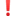 Подарунок, вартість якого перевищує 5 ПМ (11 350 грн (у 2021 році) та 10 510 грн (у 2020 році), підлягає відображенню у щорічній декларації. 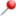 До того ж, якщо ваш подарунок коштує більше 100 ПМ (227 000 грн (у 2021 році) та 210 200 грн (у 2020 році), то цілком можливо, що його потрібно буде внести не у один розділ декларації. Наприклад, якщо 31 грудня 2020 року близька особа подарувала вам ювелірну прикрасу, вона вказується як у розділі 5 «Цінне рухоме майно (крім транспортних засобів)», так і в розділі 11 «Доходи, у тому числі подарунки» декларації.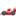 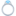 Вам подарували гроші в якості подарунка? Не забудьте їх задекларувати, якщо розмір таких подарунків від однієї особи (групи осіб) сукупно протягом року перевищив 5 ПМ.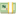 